DOCK INHOUD EN PROGRAMMA’S VERVOLG	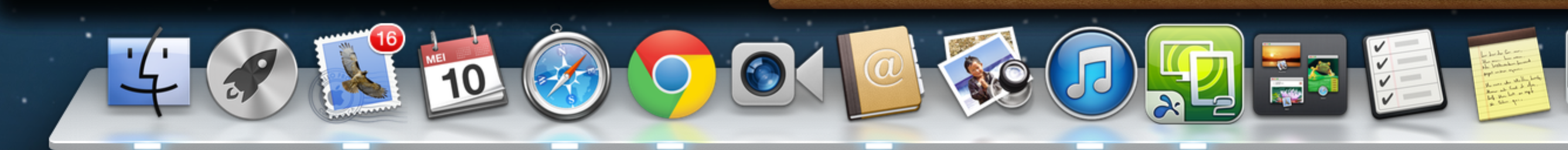 Opdracht 1INTERACTIEVE HOEKEN INSTELLEN.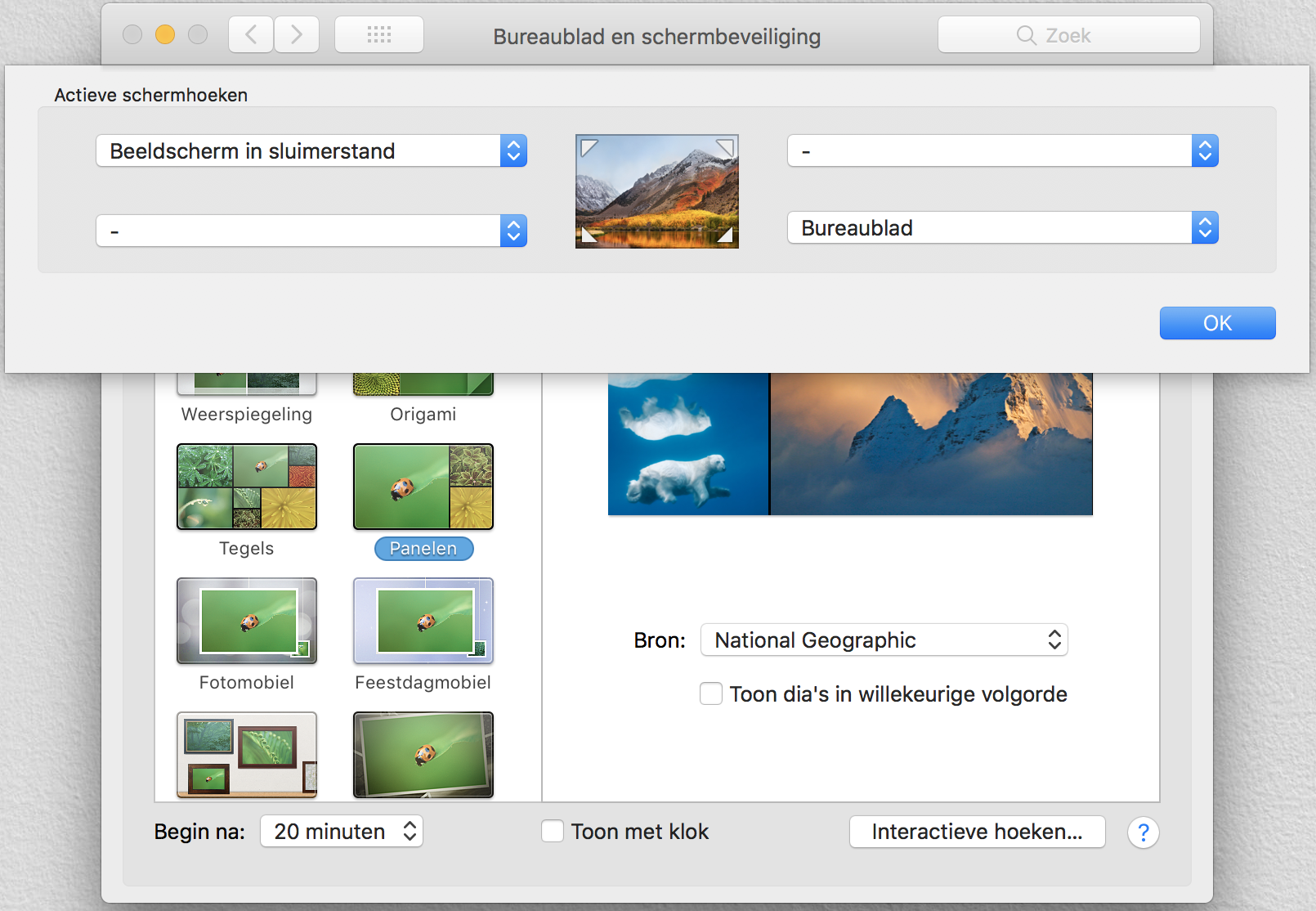 Klik op Systeemvoorkeuren (icoontje met tandwielen)Bureaublad en schermbeveiliging – Tabblad SchermbeveiligingKies interactieve hoekenHier kunnen keuzes per hoek toegekend worden. In dit voorbeeld: de rechter onder hoek een snelkoppeling naar bureaublad, linker boven hoek een snelkoppeling naar sluimerstand.OK – ga nu met de muis naar de actieve hoeken om het effect te ontdekken. Opdracht 2AFBEELDING OP HET BUREAUBLAD EN SCHERMBEVEILIGING INSTELLEN.Verklein alle openstaande programma’s 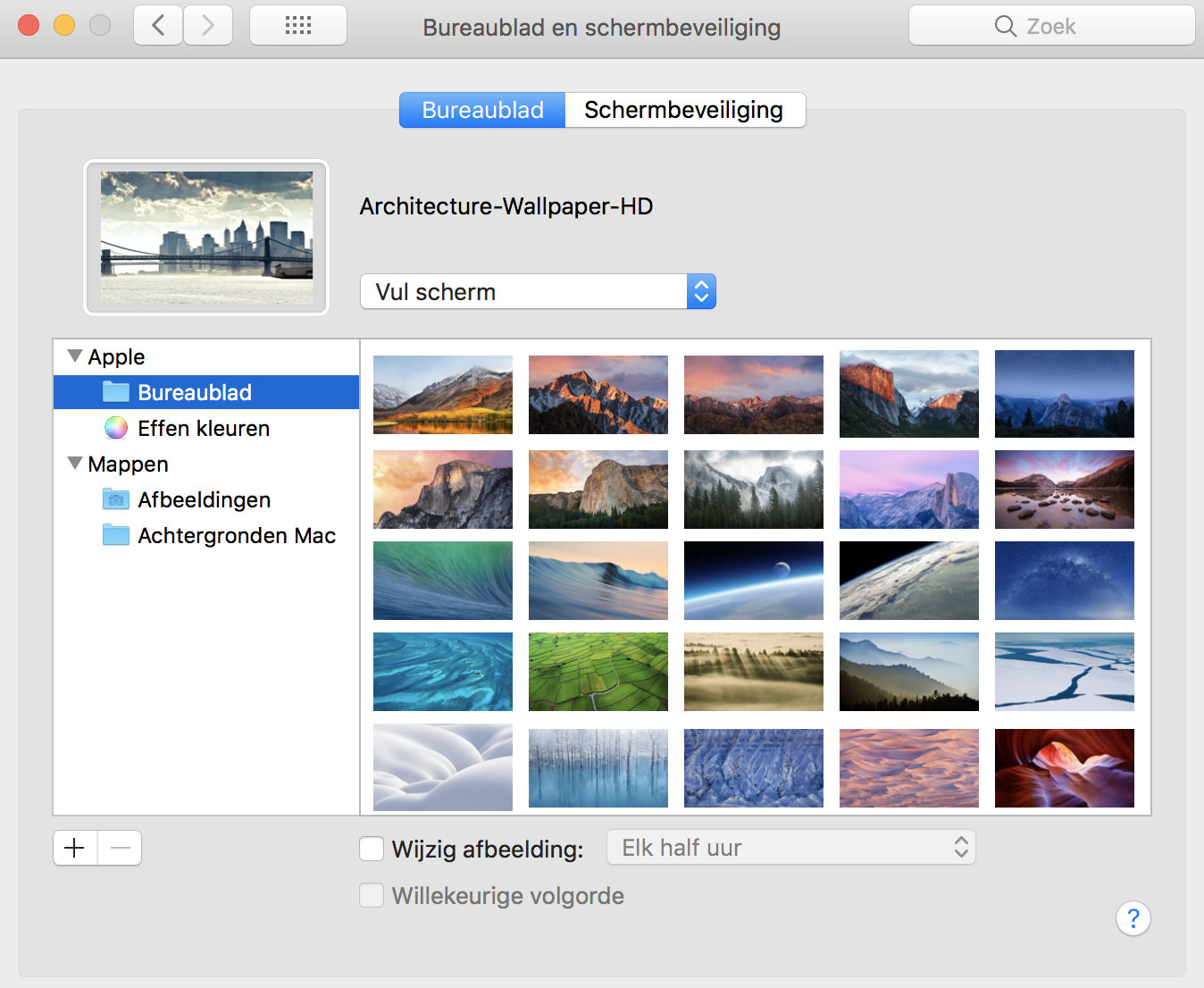 Rechtermuisklik in het bureaublad -  Wijzig bureaubladachtergrond of via SysteemvoorkeurenTabblad bureaublad indien nodigKies onder Apple – Bureaublad (standaard apple afbeeldingen) – klik een afbeelding en vink Wijzig afbeelding (elk half uur) of:Kies Foto’s - scroll naar gewenste foto – sluit vensterOpdracht 3OMGAAN MET VENSTERS. Linksboven in het venster zie je drie knoppen: 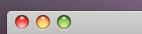 - rood - venster sluiten- geel - venster in Dock plaatsen- groen - Venster op full-screenJe zult dit horizontale stoplicht in ieder venster tegenkomen en in ieder willekeurig programmavenster:Indien niet zichtbaar (in full screen): Navigeer met de muis naar boven, nu verschijnt de menubalk met het stoplicht.  